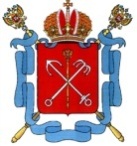 ПРАВИТЕЛЬСТВО САНКТ-ПЕТЕРБУРГАКомитет по образованиюАдминистрация Центрального районаГосударственное бюджетное учреждение дополнительного образования Центр внешкольной работы c детьми, молодежью и взрослымиЦентрального района Санкт-ПетербургаП Р И К А З№_________                                                                       	              «____» ___________2018г.О проведении	массового мероприятия     В соответствии с планом работы ГБУ ДО ЦВР Центрального района СПб, планом работы отдела социально-культурной работы на 2018-2019 учебный годПРИКАЗЫВАЮ:Разрешить проведение отделом социально-культурной работы дистанционного конкурса рекламной продукции «Выбираю будущее», направленного на профилактику табакокурения, алкоголизма и наркомании среди молодежи, в рамках программы «Мой адрес – Россия» с 5 ноября 2018 года по 1 февраля 2019 года по адресу: ул. Правды, д.8. лит. Д;Назначить ответственным за организацию и проведение мероприятия заведующую отделом социально-культурной работы Д.С. Петрову и возложить на нее ответственность за жизнь и здоровье обучающихся;Утвердить положение о проведении дистанционного конкурса рекламной продукции «Выбираю будущее», направленного на профилактику табакокурения, алкоголизма и наркомании среди молодежи, в рамках программы «Мой адрес – Россия» (Приложение № 1);Контроль за исполнением приказа возложить на заместителя директора по ОМ и МР Т.М. Якименко.  Директор                                                                                                                      В.А. Педан  С приказом ознакомлен:                                                                                                             «______»___________2018 г.         ___________                ___________________                                                                                                        (подпись)                              (расшифровка подписи)«______»___________2018 г.         ___________                ___________________                                                                                                        (подпись)                              (расшифровка подписи)Положение о проведении дистанционного конкурса рекламной продукции «Выбираю будущее», направленного на профилактику табакокурения, алкоголизма и наркомании среди молодежи, в рамках программы «Мой адрес – Россия»Общие положенияНастоящее положение регламентирует порядок проведения конкурса рекламной  продукции «Выбираю будущее» для учащихся ГБОУ СОШ и обучающихся УДОД и ОДОД Центрального района Санкт-Петербурга.Конкурс проводится дистанционно.Конкурс проводится в два этапа: 		1 этап – Конкурс рекламной продукции «Выбираю будущее»; 		2 этап – Акция по итогам конкурса «Выбираю будущее».                                                     2. Цели и задачи конкурса2.1. Цель: привлечение внимания школьников к проблемам табакокурения, наркомании и алкоголизма среди подростков.2.2. Задачи: - предоставить возможность школьникам, используя современные рекламные средства, отразить существующие проблемы и их актуальность;- способствовать развитию у обучающихся творческого потенциала при выполнении работ;- содействовать развитию социальной активности обучающихся.3.Учредители и организаторы конкурса3.1. Учредитель конкурса – отдел образования Администрации Центрального района Санкт-Петербурга.3.2. Организатор конкурса – государственное образовательное учреждение дополнительного образования Центр внешкольной работы с детьми, молодежью и взрослыми Центрального района Санкт-Петербурга (далее – Центр внешкольной работы).    3.3. Справки по вопросам участия в конкурсе осуществляются по  тел./факсу: 315-48-81, эл. почта: skr@cvrcr.com.     4. Участники конкурса4.1. В конкурсе могут принять участие учащиеся 6 - 11 классов ГБОУ СОШ Центрального района и детские объединения общеобразовательных школ, учреждений дополнительного образования, желающие представить свой рекламный продукт.Возраст участников от 12 до 18 лет. На конкурсе могут присутствовать преподаватели учебных заведений, представители администрации города, ведущие специалисты организаций и учреждений района, родители учащихся.  5. Место проведения конкурса5.1. Конкурс  проводится в Центре внешкольной работы Центрального района по адресу: Санкт-Петербург, ул. Правды, дом 8, лит. Д. 6. Сроки проведения конкурса6.1. Сроки проведения конкурса – с 5 ноября 2018 г. по 1 февраля 2019 года. 6.2. Конкурс проводится в 3 этапа:I этап – прием заявок и творческих работ учащихся для оценки экспертной комиссией. Заявки на участие принимаются с 5 ноября по 20 января 2019 года по электронной форме: skr@cvrcr.com, с пометкой «Конкурс».II этап – оценка работ экспертной комиссией: 21 – 31 января 2019 г.III этап – проведение церемонии награждения участников, проведение акции «Выбираю будущее» – 1 февраля 2019 г.6.3. Заявки на участие в конкурсе, поступившие позднее 20 января 2019 года, не рассматриваются.7. Условия проведения конкурса7.1. Каждая работа должна быть авторской.7.2. Творческая работа может быть коллективной (до 4-х участников)7.3. Заявки на участие принимаются в электронном виде (формат .doc)7.4. К участию в Конкурсе допускаются поданные в срок работы, содержание которых соответствует утвержденным номинациям и темам Конкурса в соответствии с настоящим Положением.7.5. К творческой работе должно прилагаться ее краткое описание объемом не более 1 страницы А4, шрифт Times New Roman, размер шрифта – 14, интервал – 1,5.7.6. К работе должен прилагаться паспорт работы:    	- ФИО участника;    	- возраст;    	- учебное заведение, класс;      	- название работы    	- номинация.7.7. Участники должны творчески подойти к выполнению конкурсной работы.7.8. По итогам Конкурса лучшие работы станут участниками акции «Выбираю будущее» среди обучающихся ГБОУ СОШ Центрального района СПб.8. Технические требования к выполнению работ8.1. Работы должны быть представлены в следующей форме:1) Наружная реклама. Работы принимаются на листе формата А3, выполненные в компьютерном графическом редакторе (распечатанный проект эскиза, в цветном или чёрно-белом исполнении), а также компьютерный вариант на электронном носителе (в формате программ Corel Draw, Adobe Photoshop), который может быть использован в качестве наружной рекламы. 2) Слоган. Должен быть красиво оформлен. Работа должна соответствовать заданной теме, содержать четко сформулированную лаконичную, легко запоминающуюся фразу, выражающую суть рекламного сообщения; раскрывать тему через образное решение шрифта и цветового решения, графики. Работа принимается в электронном виде формата .doc.3) Плакат (листовка, буклет). Работа должна соответствовать заданной теме и рассчитана на воспроизведение как в виде плаката, так и в виде листовки, буклета А4/А5. Могут быть использованы рисунки, картинки, фотографии хорошего качества (четкие, нормально экспонированные); не нести негативного или отталкивающего содержания; изображения не должны содержать дату и время съемки; Обращается внимание на: оригинальность и привлекательный дизайн, использование авторских фотографий; уровень использования письменной речи, грамотность, стилистику. Допускается обработка фотографий в графическом редакторе (корректировка яркости, контрастности, очистка от шумов). Конкурсная работа может быть выполнена в любой творческой манере.5) Видеоролик. Работы принимаются на Flash-носителе, в форматах MP4, avi или по электронной почте. Хронометраж – не более 2 минут. В начале видеоролика должна быть указана следующая информация: название Конкурса, тема, в соответствии с  которой представлена данная работа, название конкурсной работы;6) Аудиоролик. Работы  принимаются студийного качества на Flash-носителе или по электронной почте в форматах wav, mp3, частота не менее 44100 Гц, битрейт не менее 256 Кбит/с. Хронометраж – не более 30 сек. 8.2. Работы, не отвечающие техническим требованиям, не принимаются.8.3. Предоставляемая на Конкурс работа должна отвечать следующим требованиям при создании социальной рекламы:-  текст рекламы должен быть кратким, лаконичным, оригинальным;- наличие в рекламе эмоциональной окраски, носителями которой являются цвет, свет, шрифт, рисунок, графические элементы, интонация и т.п.;- наличие в работе минимально необходимых условий эффективной рекламы;- лаконичность и изобразительность приёмов, оригинальность, новизна графического решения, единство стиля;- культура словесного и визуального сообщения;- доступность понимания и восприятия основной идеи работы;- благоприятное влияние рекламы на формирование общественных ценностей.8.4. В работах, представляемых на Конкурс, не должно быть:  - имен авторов, указания адресов и телефонов, информации о религиозных движениях, в том числе религиозной символики, упоминания имен политических деятелей и лидеров, партий, политических лозунгов, высказываний, несущих антигосударственный и антиконституционный смысл;- вандализма, крови, отражающих телесные страдания людей и животных, интимных сцен, информации в любой форме унижающей достоинство человека или группы людей;- категорически запрещается использовать чужие тексты или идеи дизайна (полностью или частично). В случае несоблюдения данного условия работа отстраняется от участия в Конкурсе;- сведений, не соответствующих действительности (недостоверных сведений).9. Номинации и темы Конкурса9.1. Номинации:Социальная наружная рекламаСоциальный слоганПлакат/листовка/буклетВидеороликАудиоролик9.2. Темы:1) Профилактика табакокурения среди подростков;2) Профилактика алкоголизма среди подростков;3) Профилактика наркомании среди подростков.10. Подведение итогов Конкурса и награждение победителей10.1. Оценка работ участников конкурса осуществляется жюри методом экспертной оценки по 10-балльной системе.10.2. Победители конкурса определяются на основании экспертной оценки членов жюри по наибольшей сумме баллов.10.3.  Результаты конкурса оформляются протоколом, который подписывается членами жюри.10.4. Заполненные членами жюри оценочные ведомости архивируются отделом социально-культурной работы и могут быть подвергнуты анализу после завершения конкурса.10.5. Решение жюри является окончательным и пересмотру не подлежит.10.6. Победители конкурса рекламной продукции «Выбираю будущее» награждаются дипломами Лауреатов I, II, III степени, Дипломантов I, II, III и сертификатами за участие.10.7. Жюри имеет право присуждать специальные призы, дипломы и номинации, а также не присуждать одно или несколько призовых мест.Контакты организаторов конкурса:ГБУ ДО ЦВР Центрального районаУл. Правды, д.8, лит. Дe-mail: skr@cvrcr.comПедагог-организатор – Петеева Екатерина Михайловна +7 931 003 97 87Приложение 1Заявка на конкурс «Выбираю будущее»ФИО автора работы ______________________________________________________Возраст, класс, учреждение ________________________________________________ФИО руководителя (полностью)____________________________________________Тема, номинация, название работы__________________________________________Дополнительная информация (на усмотрение автора работы) ___________________Контактный телефон ответственного, адрес эл. почты __________________________                                               Приложение № __   к приказу № ____ от «____» _______ 2018г.